Α1: Εισαγωγική δραστηριότητα αναζήτησης εκπαιδευτικού υλικού (Διάρκεια λ)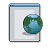 Επισκέπτομαι τον ιστότοπο του Φωτόδεντρου Μαθησιακών Αντικειμένων http://photodentro.edu.gr/lor/ 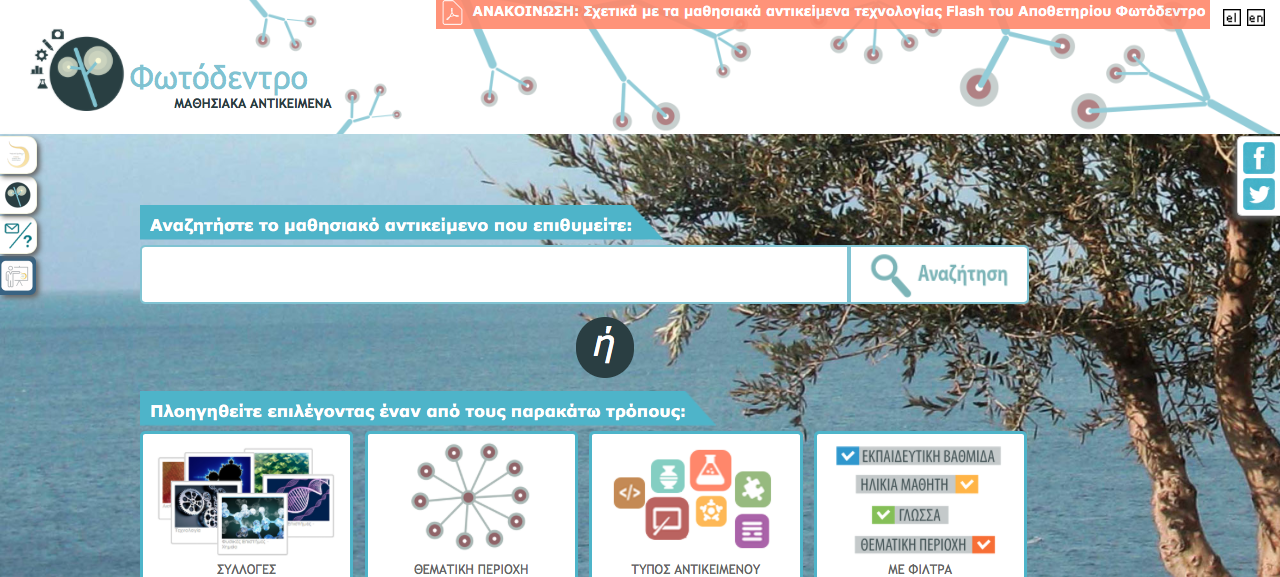 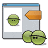 Αναζητώ εκπαιδευτικό υλικό μέσα από τη Συλλογή «Ιστορία» και ειδικότερα επιλέγω την Υποσυλλογή «Νεότερη και Σύγχρονη Ιστορία (19ος-20ός αι.)».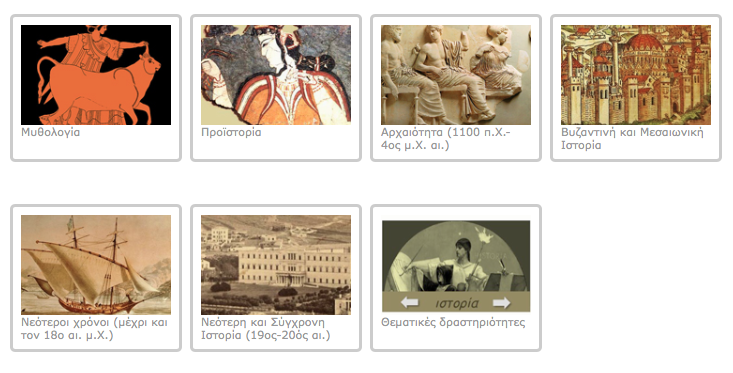 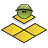 Πληκτρολογώ στο χώρο «αναζήτηση στα αποτελέσματα» τη φράση «20ός αιώνας».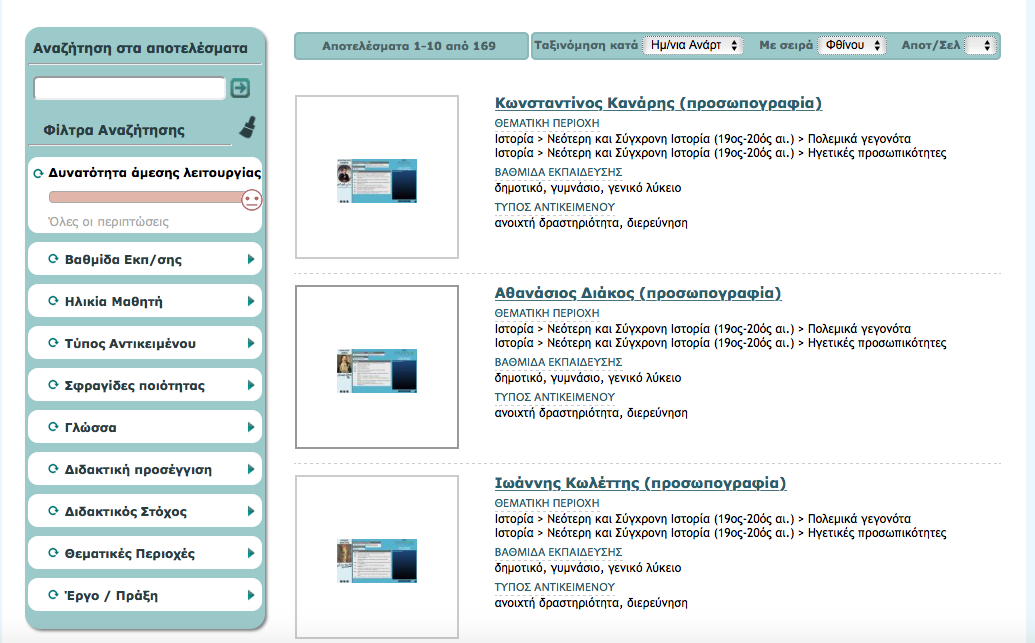 Παρατηρώ και συζητώ τα αποτελέσματα της αναζήτησης που αναφέρονται σε όλα τα Μαθησιακά Αντικείμενα τα οποία έχουν ως ιστορική περίοδο αναφοράς τον 20ό αιώνα. 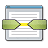 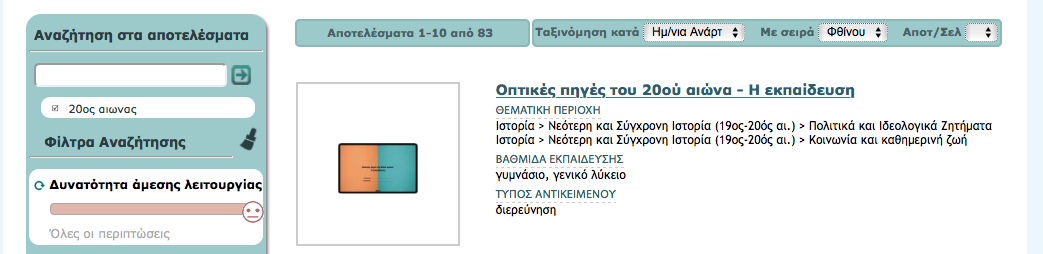 …………………………………………………………………….…………………………………………………………………….…………………………………………………………………….…………………………………………………………………….…………………………………………………………………….…………………………………………………………………….…………………………………………………………………….…………………………………………………………………….…………………………………………………………………….……………………………………………………………………..